附表一 教育部______年度媒體製作刊播終身學習節目或內容補助申請表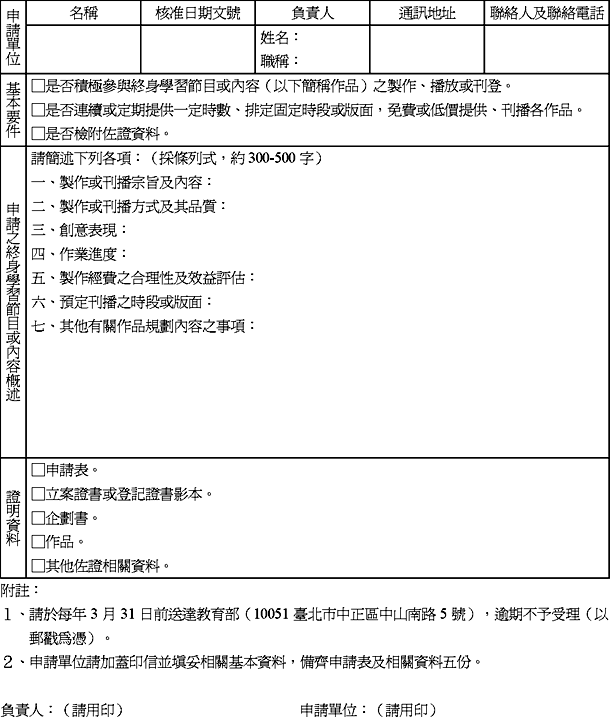 